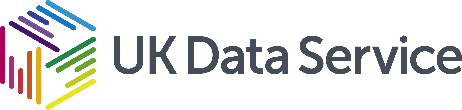 Grant Number: ES/M011046/1Sponsor: Economic and Social Research CouncilProject title:  Borderlands, Brokers and Peacebuilding in Sri Lanka and Nepal: War to Peace Transitions viewed from the margins The following files have been archived:Publications: File nameFile description ESRC_Borderlands_Project_Flyer_For_Research_ParticipantsDocumentation. Project information sheet provided to research participants. PDF file (text).End_of_Project_Ethics_ReviewDocumentation. End of project ethics review document. MS Word file.BrokerInterviewsQuestionnaireDocumentation. Broker study terms of reference: used for the broker interviews. MS Word file.TopicGuide_DistrictLevelInterviewsDocumentation. Topic guide/tool for district-level interviews. MS Word file.SecondaryResearchQuestionsDocumentation. List of secondary research questions. Developed with partner organisations and used to operationalise project’s main research questions in both countries. MS Word File.UKDA_InterviewList_ESRC_Borderlands_Brokers_Peacebuilding_11.03.19Data. Interview list: anonymised metadata for the 246 qualitative interview transcripts from Sri Lanka and Nepal that are archived in 10 files (SLB, SLDIA, SLDIB, SLDIH, SLN, NPB, NPDIB, NPDID, NPDIR, NPN). MS Excel spreadsheet.SLBData. 13 anonymised qualitative interview transcripts for Sri Lanka brokers. There may be some reference within these to data/interviewees from the four other Sri Lanka interview files (SLDIA, SLDIB, SLDIH and SLN). MS Word files, zipped.SLDIAData. 15 anonymised qualitative interview transcripts for Sri Lanka district interviews (Ampara). There may be some reference within these to data/ interviewees from three other Sri Lanka interview files (SLB, SLDIB and SLN). MS Word files, zipped.SLDIBData. 36 anonymised qualitative interview transcripts for Sri Lanka district interviews (Batticaloa). There may be some reference within these to data/interviewees from three other Sri Lanka interview files (SLB, SLDIA and SLN). MS Word files, zipped.SLDIHData. 6 anonymised qualitative interview transcripts for Sri Lanka district interviews (Hambantota). There may be some reference within these to data/ interviewees from two other Sri Lanka interview files (SLB and SLN). MS Word files, zipped.SLNData. 41 anonymised qualitative interview transcripts for Sri Lanka national-level interviews. There may be some reference within these to data/interviewees from the four other Sri Lanka interview files (SLB, SLDIA, SLDIB and SLDIH). MS Word files, zipped.NPBData. 20 anonymised qualitative interview transcripts for Nepal brokers. There may be some reference within these to data/interviewees from the four other Nepal interview files (NPDIB, NPDID, NPDIR and NPN). MS Word files, zipped.NPDIBData. 47 anonymised qualitative interview transcripts for Nepal district interviews (Bardiya). There may be some reference within these to data/ interviewees from the four other Nepal interview files (NPB, NPDID, NPDIR and NPN). MS Word files, zipped.NPDIDData. 18 anonymised qualitative interview transcripts for Nepal district interviews (Dolpa). There may be some reference within these to data/interviewees from the four other Nepal interview files (NPB, NPDIB, NPDIR and NPN). MS Word files, zipped.NPDIRData. 32 anonymised qualitative interview transcripts for Nepal district interviews (Rajbiraj). There may be some reference within these to data/interviewees from the four other Nepal interview files (NPB, NPDIB, NPDID and NPN). MS Word files, zipped.NPNData. 18 anonymised qualitative interview transcripts for Nepal national-level interviews. There may be some reference within these to data/interviewees from the four other Nepal interview files (NPB, NPDIB, NPDID and NPDIR). MS Word files, zipped.Goodhand, J. and Walton, O. (2019). 'Marginal Gains: Borderland dynamics in post-war Nepal' in Thapa, D. (ed.) The Politics of Change: Reflections on Contemporary Nepal, Asia Foundation.Goodhand J. and Walton O. (2017). The tangled politics of postwar justice in Sri Lanka. Current History, 116 (789), pp. 130-135Goodhand, J, Klem, B., Walton, O. (2017). Mediating the margins: the role of brokers and the Eastern Provincial Council in Sri Lanka’s post-war transition. Third World Thematics.